Matematyka kl.VIIIZadanie na 05.05.2020(wtorek)Temat: Figury środkowosymetryczne Obejrzyjcie dokładnie filmik: https://www.youtube.com/watch?v=ALHL_FBzJykA następnie zapiszcie do zeszytu notatkę: Figura ma środek symetrii wtedy, gdy po obróceniu względem środka figury o 180°(czyli do góry nogami) figura nałoży się na siebie.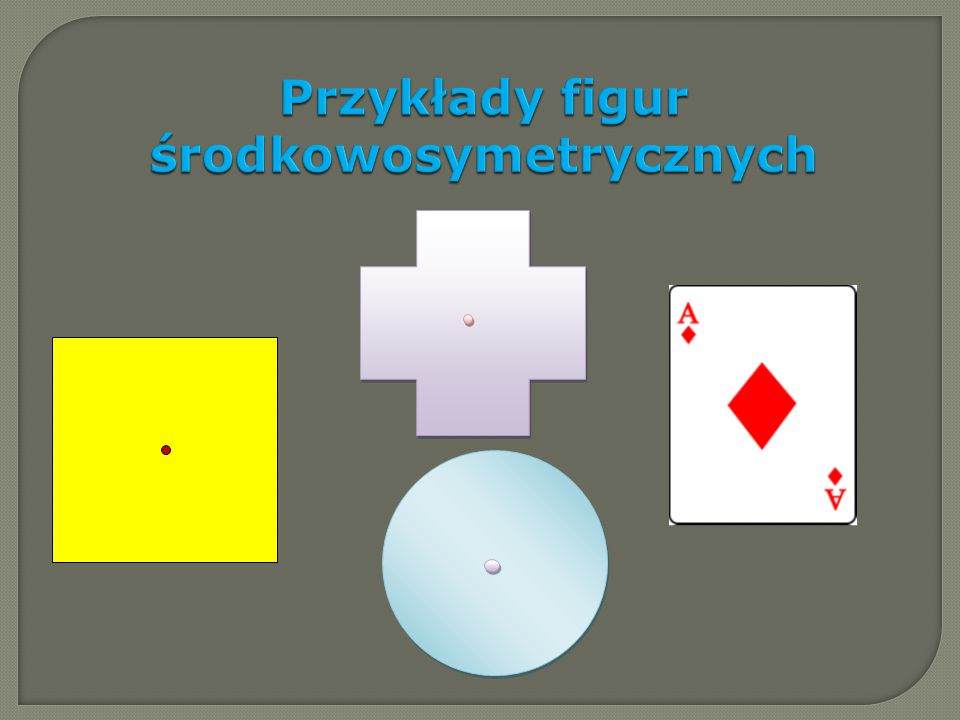 Zadanie na 06.05.2020(środa)(2h)Temat: Rozpoznawanie figur środkowosymetrycznychZadanie: Które figury mają środek symetrii. Narysuj je w zeszycie.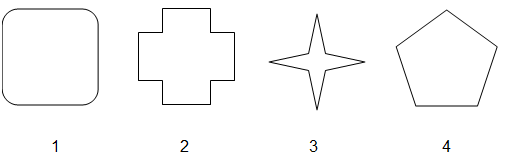 Zadanie na 08.05.2020(piątek)Temat: Wyszukiwanie środka symetrii –ćwiczeniaOtwórzcie poniższy link, i zastanówcie się, które flagi mają środek symetrii. Pamiętajcie, że kolory mają znaczenie. Narysujcie w zeszycie trzy dowolne flagi, które mają środek symetrii. https://www.matzoo.pl/klasa8/srodek-symetrii-flagi_74_380Wykonane zadania prześlijcie na mojego maila (a.fedak@soswnowogard.pl) Uwaga rodzice/opiekunowie: Proszę zachęcać, wspierać i pilnować a w razie potrzeby pomagać swojemu dziecku, aby systematycznie najlepiej zgodnie        z planem lekcji wykonywało zadania i robiło notatki w zeszycie.  Pozdrawiam Anna Fedak